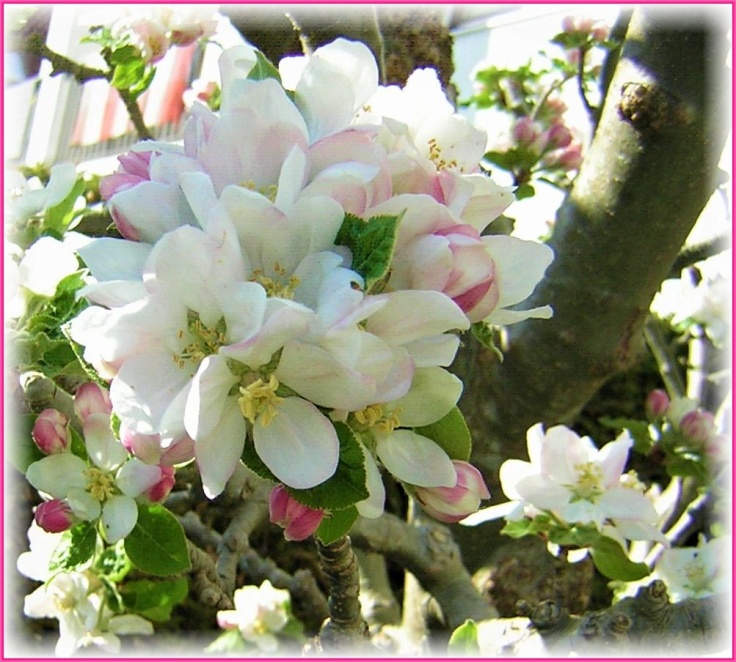 Въздействие на електромагнитните честоти на лечебните устройства върху клетките на тялото и душата от небесно-божествена гледна точкаБожият Дух се опитва да ви даде приблизително описание на човешката клетка чрез небесно същество от светлина чрез пратеник, за да можете да си представите по-добре въздействието на електромагнитните честотни енергии от лечебните устройства върху клетките на тялото и душата. Всяка клетка на тялото има различна програма, която се дължи на различната ѝ функция и материален състав, и затова няма две еднакви клетки. Поради лекото си структурно и функционално различие всяка клетка има различна честота, което ги кара да се различават минимално в излъчването на оттенъка, който небесните същества могат да видят. Когато енергията в клетъчното ядро намалее, енергийното излъчване на клетката намалява и нейният оттенък става по-тъмен, тъй като клетката не разполага с енергия. По-енергичните и добре организирани клетки на органите се опитват да компенсират липсата на енергия, като я освобождават. Въпреки това клетките на органите ще успеят да балансират енергията само ако човекът е в състояние на енергиен дефицит само за кратко време. Това може да се случи, ако човек е изразходвал енергията си за известно време поради преумора, стрес или твърде малко сън. Това води до все по-голямо намаляване на вибрациите на клетъчното ядро и на съдържащата се в него енергия и ако останете в състояние на ниска енергия за по-дълъг период от време, ще почувствате болка в отслабената част на тялото си и неговите клетки поради липса на енергия. Ако живеете в енергийно отслабено състояние за по-дълъг период от време и не си давате почивка, за да се възстановите, това може да доведе до дегенерация на отделни клетки, а по-късно и до увреждане на органи. Човек обаче може да се справи с тази липса на енергия, ако промени неправилния си начин на живот и приема хранителни добавки за енергийна подкрепа на клетките, временно, за по-дълъг период от време или дори постоянно, които имат за цел да подпомогнат процеса на регенерация и оздравяване на увредените клетки и органи. Понякога увредени или дегенерирали клетки или органи, които са били силно засегнати от операция, злополука, радиация или отравяне и са им останали само няколко енергии, вече не могат да бъдат приведени в по-висока вибрация и здравословно състояние дори с хранителни добавки. Ето защо Божият Дух съветва духовно ориентираните хора, които са отворени за алтернативни възможности, да опитат и други външни лечебни средства, като например честотни устройства, които сега се предлагат в различни варианти. Чрез техните положително заредени електромагнитни честотни лъчи от еднополюсен тип може постепенно да се достави енергия на клетките с недостиг на енергия и да се съживят. Това означава, че чрез чести процедури увредените или дегенерирали клетки могат напълно да се възстановят и да достигнат нормално здравословно състояние. Това е възможно, тъй като енергиите, излъчвани от устройството, съдържат същите честоти, с които клетките се захранват и зареждат от генните основи. Моля, имайте предвид, че всички човешки клетки и гени са били съгласувани от по-ранните същества, които са отпаднали от небесното същество, с еднополюсни енергии и честоти, които съдържат и материалните частици на земята или елементите. Именно те са създали безброй твърди светове от препрограмирани частици, точно като вашата слънчева система и тази земя с човешките същества. Това е единствената причина, поради която енергиите от хранителните продукти и елементите се приемат и абсорбират от клетките на тялото за зареждане с енергия. Божият дух описва накратко само две от тези честотни устройства, с които вестителят вече може да придобие опит или да усети различните ефекти върху клетките си - Многовълновия осцилатор (MWO) и устройството на Метатрон. Той помоли Божествения дух да го просветли от небесната си гледна точка за въздействието на устройството или на излъчваните от него честотни лъчи върху клетките и вътрешната душа. Сега той се опитва да направи това чрез небесни същества, които предават посланието му на пратеника. Въпреки това Божият дух иска от него и от духовно ориентираните хора, които четат това послание, да проявят разбиране към несъвършеното техническо описание, което се разкрива, тъй като пратеникът има съвсем малко научни познания в областта на електрическата и осцилационната техника, т.е. в мозъчните му клетки са запазени само няколко технически термина. Следователно Божият дух може само в ограничена степен да опише начина на действие на техническите устройства чрез небесните същества. Ако глашатаят с неговото сегашно високо духовно съзнание беше учен с отворено сърце, тогава Божият Дух би могъл да му разкрие по-подробни подробности за това, за да разберете още по-добре кои честоти имат лечебен или разрушителен ефект върху клетките и кои са препоръчителни за вас във физическо и психическо отношение. Но също така трябва да сте наясно, че всяко човешко същество на Земята вибрира по различен начин, в зависимост от своето душевно-човешко съзнание, и затова клетките му не винаги са отворени за честотите на различните лечебни устройства. Преди да се подложите на по-продължително лечение или да си купите такова устройство, трябва да изпробвате ефекта на енергийните потоци или да усетите реакцията върху клетките на тялото си и вътрешната си душа след няколко процедури. Ако се чувствате добре по време на лечението и усещате хармонизиращ ефект, значи сте на прав път с това честотно лечение, дори ако няколко дни след това се чувствате уморени и енергийно по-слаби, защото е задействан положителен ефект на клетъчно оздравяване. Божият Дух обаче съветва чувствителните хора първоначално да не провеждат лечение по-дълго от 5-10 минути и само веднъж или два пъти седмично, за да могат клетките да свикнат с все още непознатите енергийни потоци, подавани отвън. За тези, които са много обременени с тежки метали и трябва да приемат няколко силно действащи лекарства всеки ден, Божият Дух ги съветва първо да се изследват от опитен алтернативен специалист или лекар и да проведат бавна детоксикация на тялото, преди да се лекуват с честотно устройство. Ако някои органи и клетки са много натоварени с различни тежки метали, тогава чрез лечението с MWO може да се случи така, че органите за отделяне и детоксикация, като бъбреците, пикочния мехур, червата и черния дроб, както и кожата, да бъдат напълно претоварени с голямото количество тежки метали и освен това с вредни микроорганизми, които се изхвърлят чрез кръвния поток. Това може да доведе до прекомерно подкиселяване на организма в началото на лечението, което може да доведе до странични ефекти или неразположение. За да се подпомогне бързото елиминиране на вредните вещества и паразитите, се препоръчва да се пие голямо количество течност преди и след лечението, за предпочитане негазирана вода.Моля, разберете: Това са само препоръчителни съвети от Божия дух, но вие сами решавате с кои уреди искате да се лекувате и коя продължителност на лечението и енергийно ниво на уреда са приятни за вас за регенериране на клетките. Тъй като вие сте свободни космически същества и вземате решенията си на своя отговорност, Божият дух никога няма да ви каже да направите това или онова. Но той винаги е готов да ви помогне отвътре чрез душата ви, ако това е възможно за него, или отвън по различни начини, защото иска да ви види здрави и щастливи. За съжаление всеки човек е изложен на много негативни и разрушителни влияния и вещества, които все повече намаляват вибрациите на клетките и душата му, поради което все повече хора се разболяват леко или дори сериозно. Ето защо Божият Дух се опитва да ви предложи такива технически възможности, които да ви помогнат отново да се освободите от болката, да подобрите значително лошото си здравословно състояние или, за щастие, да постигнете пълно изцеление. Моля, разберете, че Небесният дух на любовта е насочен от нас, чистите Небесни същества, към издигане и запазване на живота. Поради това мъдрият му съвет винаги ще бъде да препоръчва само това, което ще ви позволи да продължите да живеете в състояние, поддържащо живота - дори ако гените и клетките са били програмирани от Съществата на Падението да живеят кратко.Сега описание на начина на действие на две устройства.Многовълновият осцилатор (MWO) действа на клетките на тялото по следния начин:Високочестотните хармонизиращи енергийни потоци, които съдържат всички честоти на клетъчните ядра, се излъчват от спираловидния предавател на многовълновия генератор, прикрепен отстрани, преминават през човешките клетъчни ядра и след това отиват в приемника, прикрепен от другата страна. Това кара клетъчните ядра да се въртят или осцилират по-силно от енергийните потоци, което активира повишена активност в клетката. Ако разрушителните вируси, бактерии и паразити са се приземили по външните стени на клетката, те биват отблъснати от увеличената сила на клетъчното ядро и моментално се оказват в състояние на зашеметяване. Тогава имунната система реагира незабавно и се опитва да изхвърли вредните и енергоемки микроорганизми чрез кръвообращението и отделителните органи. Повишената енергия в клетъчните ядра предизвиква оживена дейност в клетките, при която защитният им механизъм е в пълен ход. Оживената клетъчна активност обикновено продължава няколко дни след лечението, докато се изразходва предоставената енергия за регенерация. При определени обстоятелства регенерацията на клетките чрез лечение с MWO може да отнеме до половин година или дори повече в случай на сериозно заболяване. Не бива да се притеснявате от това или да имате необходимото търпение за това. По време на процеса на регенерация и прочистване на телесните органи, които също използват генетичната си енергия за тази цел, хората често се чувстват много уморени, но това е напълно нормална реакция на организма, която ще премине отново. MWO е насочен главно към клетъчните ядра, за да ги зареди енергийно с електромагнитни честотни токове и да ги приведе в по-висока вибрация, при което ниско енергийните и увредени клетки, например в резултат на операция или лъчелечение, могат бавно да се възстановят. Но докато възвърнат нормалното си здравословно състояние, са необходими много сеанси на лечение. В напреднала възраст при много хора се наблюдават редица физически оплаквания, затова Божият дух ви предупреждава да не се лекувате твърде често и твърде дълго в началото. Ако това се прави прибързано, в организма се задейства твърде бърз процес на прочистване, който има отрицателен ефект върху благосъстоянието на човека, например ако той е силно обременен с тежки метали. Ако процесът на прочистване протече рязко и масирано, полицията на реда в тялото, която принадлежи към имунната система, вече не може да се справи с дейността си по почистване - изнасяне на вредни микроорганизми и различни замърсители навън чрез отделителните органи - и това означава, че те ги пренасят в тъканите и затова алергиите или кожните обриви са последица от това. Поради силното прочистване на организма може да се стигне до бърза физическа слабост в работата, която след това силно затруднява човека да изпълнява обичайната си работа и задължения. Божият Дух иска да ви спести това, затова ви моли да започнете бавно с лечението с MWO или с други подобно действащи устройства.Независимо дали става дума за енергийните честоти от MWO, устройството на Метатрон или други честотни устройства, всички те изливат различни видове униполярни енергии. MWO излъчва само извисяващи хармонизиращи енергии за клетъчните ядра в много различни честоти, които човешките клетки притежават - които Метатрон не притежава в това множество. Освен всичко друго от Метатрон излизат и енергии, които не съответстват на честотите на клетките. Но тези честоти, които са подобни на клетъчните, са твърде слаби, т.е. достигат само до външните стени на клетките и почти не до ядрото им, поради което лечебният им ефект е твърде малък. Поради тази причина честотните токове едва ли могат да повлияят положително на сериозни заболявания или да доведат до трайно излекуване. Метатронът има за основна цел да унищожи и елиминира големия брой микроорганизми, които ограбват енергията и разрушават клетките в тялото, така че имунната система отново да се засили. За тази цел той може да анализира и енергийното състояние на органите. Но освен това изходящите честотни токове са способни да зареждат клетките енергийно само в малка степен. Човек, който няма големи енергийни дефицити или заболявания, може да постигне това само ако се подлага на лечение няколко пъти седмично. Но Божественият дух съветва да не се прави това, защото ако лечението продължи по-дълго, вътрешната душа винаги ще бъде поставена в ниска вибрация от разрушителните честоти, използвани за премахване на вредните микроорганизми в тялото. Това би било трагично за една по-силно развита душа, тъй като тя вече не би могла да се свързва с Бога в сърцевината на живота си. В такова трайно ниско състояние то не би искало да остане дълго време в човешка дреха, защото тогава вече не би виждало никаква възможност да се развива духовно, за да се доближи до небесното Същество. Чрез редовното прилагане на Метатрон клетките постепенно свикват със зареждащите честоти и чрез импулси многократно изискват от човека да повтори лечението. В резултат на това здрав потребител, който иска само да се зарежда редовно, може да стане зависим от устройството. Това трябва да бъде преразгледано от потребителите.Моля, вземете предвид и следното: По-високоразвитата душа е в енергийна и информационна връзка с човешките клетки чрез фини нишки. По време на лечението, когато клетките са завладени от някои разрушителни честоти на Метатрона, те веднага усещат неприятния резонанс от душата си, която би искала да се оттегли от тези ниски вибрации, но не може да го направи. Но това се случва само на хора, които няколко пъти на ден се привеждат в съответствие с най-висшите двуполюсни божествени сили от сърцевината на душата и усещат как те радостно текат от главата до краката им. За разлика от тях хората, които са силно ориентирани към света или живеят с ориентация към небожествени сили, не усещат честотните потоци от Метатрон като неприятни или смущаващи. Но те изпитват голямо съпротивление в себе си, когато ги завладеят честотните токове на многовълновия генератор, защото клетките им все още не могат да понесат високата честота на генератора. Въпреки това, когато духовно ориентирани, чувствителни хора се лекуват с MWO, може да се случи така, че терапевтът, който работи с устройството, да има непоносимо за тях излъчване на аура, което несъзнателно отхвърля тяхното душевно-човешко съзнание. Такова отрицателно излъчване на аурата е налице при някои хора с медиумски наклонности, които са в близък контакт със земни религиозни души и се захранват с отрицателни енергии от атмосферното религиозно енергийно поле, защото искат да получат духовна услуга в замяна от терапевта. Жилищата и стените на такъв човек, заедно с всички предмети в тях, излъчват много слаба мрачна цветна вибрация. Поради тази причина лечението при такъв терапевт е неприятно преживяване за духовно ориентираните, чувствителни хора и затова е разбираемо, ако те се откажат от по-нататъшно лечение с МВО. Възможно е обаче хората да са били в много ниска и дисхармонична вибрация преди лечението с MWO и тогава е възможно да са достъпни за по-ниски души по време на лечението. Тогава те могат да навлязат в тъмната им аура без повече уговорки и да предизвикат неприятно състояние за тях. Божият дух не иска да ви разкрива подробности за лоши събития, които се случват по време на срещи с медиуми, които са свързани с тъмни, измамни земни души, защото това само би ви свалило в много ниска вибрация. Ето защо той моли духовно ориентираните хора, които търсят изцеление, да обръщат внимание на отношението към живота и харизмата на терапевта, когато искат да се лекуват, и дали той взима подходяща такса или ви прецаква. От това можете да разберете до известна степен още след първото лечение какъв е духът на този човек. Опитайте се да усетите отвътре дали можете да му се доверите за по-нататъшно лечение.Моля, имайте предвид също, че трябва да се лекувате с честотен уред само когато сте в хармонично, отпочинало, релаксирано и богоугодно състояние, защото само тогава клетките са отворени и възприемчиви към енергийните потоци в голяма степен за тяхното зареждане и изцеление. Този божествен съвет е не само във ваша полза, но е важен и за вашата самозащита, така че да избегнете невидимите опасности, които ви дебнат по време на честотно лечение. Това предупреждение е дадено от Божия Дух, защото земните нискоенергийни души се опитват да се промъкнат при хората с ниски вибрации по време на честотно лечение. Те обичат да живеят в човешка аура с ниски вибрации, за да бъдат бенефициенти на честотните енергии с тях. Можете ли да си представите това?Трябва да знаете за Божия Дух и да сте наясно с факта, че всички човешки клетки са били приведени в съответствие с еднополюсните енергии само от падналите небесни създатели. Но една по-висшеразвита душа, която е съгласувана с Бога в своята житейска същност, често не иска да ги възприема. Ако възприеме еднополюсните честотни токове от устройството чрез аурата, то в същия момент се оттегля в жизненото си ядро за самозащита или се обгръща около него, за да бъде защитено от божествените светлинни лъчи. Така всяка по-висшеразвита душа реагира самозащитно на всички нисковибриращи честоти с еднополюсен характер. Трябва да преосмислите това божествено знание, за да не се появяват във вас ненужни мисли, породени от погрешни представи.Духовните хора, които не могат да понесат честотите на осцилатора за изграждане на клетките на устройството MWO, са помолени от Божествения дух да прегледат отново съзнателно ситуациите от миналия си живот, тъй като е възможно негативната им реакция да е възникнала там. Възможно е те все още да са силно негативно повлияни от погълнатите негативни спомени, които се намират в тяхното душевно-човешко съзнание. Възможно е тяхното отхвърляне на техническите устройства да се дължи на факта, че някога са претърпели ужасни наранявания или болки при работа с електрически устройства или инструменти. Оттогава те се притесняват, когато видят или застанат до определени електрически устройства. Много хора се страхуват от електроуредите дори в днешно време и не знаят защо. Но това е резонансът на техните спомени от миналото.От небесно-божествена гледна точка човек, разбира се, трябва да знае за възможните опасности, преди да започне да работи с електрическите уреди, и да се отнася внимателно към тях. Но той не бива да се страхува от тях, защото в противен случай в него действа защитен механизъм чрез многобройни страхови спомени, който му говори: "Не докосвай повече електрически уреди, защото това е твърде опасно за теб. По-добре е да оставите операцията на други хора, които са по-запознати с нея". За завърналия се на небето човек е важно да живее без страх и да осветлява интензивно страховете си, каквито и да са те, с вътрешната божествена връзка и да разбере защо ги изпитва. След като ги анализира и си даде нова положителна програма за това как иска да се справя със страховете си в бъдеще, той постепенно ще се освободи от тези незаконни, небесно далечни складове, тъй като Божият дух отвътре или небесните защитни същества ще му помогнат с импулсите. Устройството Метатрон е създадено, за да определя текущото енергийно състояние на човешките органи и клетки, както и да унищожава вредните микроорганизми, които са се заселили в голям брой в нискоенергийното тяло. Определяйки честотата на много вредни микроорганизми, учените са успели да открият електромагнитните честоти, с които те могат да бъдат обезвредени. Това дава възможност да се освободим от много вредни организми и да подобрим здравословното си състояние. Това означава, че чрез унищожаването на вредителите клетъчната вибрация се повишава и човекът се чувства по-енергичен и добре след това. Но вие, хората, трябва да сте наясно, че всеки ден приемате редица нови замърсители от въздуха чрез дишането си, чрез храната и напитките си. Организмът вече се справя добре с вредителите чрез защитния си и екскреционен механизъм, но когато човек е в по-напреднала възраст, му е все по-трудно да се справи с това, защото клетъчните ядра получават все по-малко енергия от генните основи. За да се постигне по-енергийно състояние чрез честотното лечение с уреда Метатрон и за да може то да се поддържа постоянно, би било необходимо да се повтаря на по-кратки интервали, но Божият Дух съветва да не се прави това. Той вече е разкрил причината за това. Обаче един духовно по-развит човек с душа, близка до Бога, какъвто е случаят с глашатая, още след първите процедури с Метатрон усеща честотните потоци като много неприятни, което го довежда до ниска душевно-човешка вибрация. След няколко процедури той не знаеше точно дали тъгата му на следващия ден е свързана с това. На следващата сутрин, след като стана, той се погледна в огледалото и видя тъжните си очи, през които гледаше вътрешната му душа. Чрез своите импулси и образи той разбра, че лечението не е било положително, тъй като е било възпрепятствано да се свърже топло с Божия дух през нощта поради реверберацията на отрицателните честотни токове в клетките, както е било свикнало да прави. Ето защо той съветва много чувствителните, по-силно развити хора да направят само кратък анализ на това устройство. Ето нещо за размисъл. Когато честотните потоци от Метатрон навлязат в тялото чрез приставката за глава, от духовна гледна точка се случва следното: Епифизната жлеза, която е свързана с душата, е временно раздразнена от електромагнитните токове и преминава в ниска вибрация, което прекъсва връзката ѝ с душата. Това може да продължи един или два дни, докато отрицателните вибрации от лечението в клетките отшумят. По-високоразвитият човек усеща това чрез намаляване на ежедневната си енергия и по-голяма умора. Ето защо той трябва внимателно да обмисли дали иска да се подложи на клетъчно лечение в допълнение към анализа на органите. Това е съвет на Божия Дух, който всеки човек може да послуша или не.Още един важен съвет за вас. Ако анализът на енергийното състояние на органите, витамините и микроелементите се извършва с помощта на честотния уред и операторът на уреда седи до човека, който ще бъде лекуван, тогава техните енергийни аури се свързват помежду си. Това означава, че и при двамата души се извършва невидим енергиен баланс, който фалшифицира резултата от анализа и го прави неизползваем. Определените стойности, които са резултат от енергийните честоти на клетките, не съответстват на действителната енергийна ситуация в тялото или състоянието на органите на анализираното лице. За да избегнете това, Божият Дух ви съветва да инсталирате второ компютърно устройство, на което двамата да могат да преглеждат данните от анализа на по-голямо разстояние един от друг. Божият Дух съветва всички хора, които сериозно са поели по небесния път на завръщането и които ежедневно живеят в постоянно съответствие с двуполюсните божествени сили, независимо с какъв честотен уред са се лекували, да усетят сами колко дълго могат или искат да се излагат на енергийните потоци. За тях е важно да определят чрез самонаблюдение дали могат да намерят пътя обратно към сърдечната молитва след лечението и дали могат да предприемат по-нататъшни стъпки към усъвършенстване на самореализацията без пречки, въпреки кратката еднополюсна честотна абсорбция. В резултат на многократни лечения с духовно непостоянни хора може да се случи така, че те вече да не чувстват никакъв стимул в себе си да общуват ежедневно с Бога в себе си поради ниските вибрации. След това те трябва да обмислят и проверят дали лечението на кратки интервали е изгодно или неизгодно за тях. Ако става дума за сериозно заболяване, от божествена гледна точка честото лечение през кратки интервали има смисъл само ако човекът не изпита по-дълготрайно влошаване. Важно е, че след краткотрайно влошаване, което често се случва при сериозни заболявания поради енергоемките регенеративни дейности на клетките, скоро отново се чувствате щастливо по-добре - това е същият принцип на действие, както при приема на хомеопатични лекарства. Моля, имайте предвид това и не се насилвайте фанатично да приемате нещо, което може да ви навреди. Понякога се налагат прекъсвания в лечението, от които се нуждаят и възстановителните клетки, за да се заредят енергийно от генните бази.Важно е терапевтът да ви посъветва от самото начало и да възприемете добре опита му с устройството и да помислите върху него, за да решите какво би било добро за вас. Също така се вслушвайте във вътрешното си аз, което се опитва да ви контролира чрез чувствата, свързани с лечението. Моля, не действайте сами, т.е. поддържайте редовен контакт с Вашия лекар и го помолете да провери кръвните Ви показатели след известно време на лечението, за да сте сигурни дали лечението е било успешно или дали сте прави за броя на процедурите и времето на лечение.Ако страдате от тежко заболяване и конвенционалната медицина вече не може да ви помогне, тогава е разбираемо от божествена гледна точка да търсите безвредни и безболезнени алтернативи и да ги изпробвате, като например лечебно лечение с честотен уред. Ако се намирате в такава ситуация, е необходимо да обърнете внимание на лечението на тялото си и да не обръщате пълно внимание на душата си в момента. Още един божествен съвет за вътрешната ви душа. Ако духовно ориентиран човек се разболее и бъде пронизан от отрицателни електромагнитни енергийни потоци от апарати за изследване или лечение, той не бива да се притеснява, че душата му ще пострада или ще напусне тялото преждевременно поради това. Духовно зрялата душа няма да направи това, защото е ориентирана към градивния и съхраняващ небесния живот и през нощта е информирана подробно и с любов от закрилящото същество за необходимите изследвания и лечебни мерки, на които е подложено нейното човешко същество. Той също така го утешава и го моли да прояви голямо търпение и разбиране към болезненото положение на своето човешко същество сега и да понесе неприятните енергийни потоци, които за кратко усеща през клетките, за своето човешко същество, защото те ще са необходими за неговото възстановяване. Моля, винаги приемайте, че Божият Дух иска най-доброто не само за душата ви, но и за човешкия ви живот, така че скоро да оздравеете и да се почувствате отново добре физически, защото тогава отново ще вибрирате духовно по-високо и ще можете по-добре да общувате с Него във вътрешното си същество. От това ще получите нова радост от живота и в резултат ще можете да направите още много духовни стъпки заедно с вътрешната си душа към небесното същество, вашия дом от светлина. Това ви желаят от сърце Божият Дух и небесните защитни същества, които ви предадоха това божествено послание, защото невидимите енергийни ефекти на честотните устройства върху тялото и душата ви все още не са ви известни. Вие, небесни домакини, моля, не забравяйте, че вашите положителни и обнадеждаващи мисли и ежедневната ви уверена нагласа да станете отново цялостни се възприемат и от вашите клетки. Ако ежедневно живеете с тази положителна нагласа и не мислите за примирение или страх, дори и да сте сериозно болни, цялото ви клетъчно съзнание ще бъде подсилено с положителни и възвисяващи енергии на надеждата. Клетките реагират положително на това и не престават да вярват, че с обединените сили, с които разполагат, могат да отстранят добре дегенерацията или увреждането на няколко клетки, тъй като всяка клетъчна група разполага с необходимите за това програми за регенерация и оздравяване. От гледна точка на Божия Дух и на небесните същества би било приятно, ако в краткото време, което остава на земята за вас, хората, много учени и лекари се отворят за алтернативните възможности за лечение, за да сложат край на все по-нарастващите мъки на тежко болните хора с помощта на щадящи методи за лечение. Това би било възможно още днес с вашите технически възможности. Но отворените за сърцето учени и лекари ще трябва да бъдат смело подготвени да съчетаят досегашните си догматични познания, които са усвоили от високопоставени преподаватели или експерти, със съвременния нов опит, който върви в посока на нежната лечебна медицина. Но докато многомилиардните медицински корпорации диктуват посоката на преподаване в университетите и определят здравната система, защото печелят най-много пари от лекарствата, които лекарите предписват на тежко болни хора, в здравната система няма да се промени много. Това е много трагично за безбройните тежко болни хора, които буквално се лекуват до смърт със силни лекарства, вредни устройства и лечебни методи или често умират в агония поради големите им странични ефекти.Вие, хората с добри сърца и духовна активност, можете само да се надявате и да се молите, че много повече учени и лекари ще се освободят от лапите на медицинските корпорации и независимо ще опитат всичко, за да поставят ново начало в здравния сектор в този свят след време. Преди много хилядолетия духовно високоразвитите хора, които са живели на потъналия континент Атлантида и са успели да се отправят със своите космически кораби към материални планети в други галактики малко преди опустошителната земна катастрофа, също са притежавали нежни природни лечебни възможности във връзка с високоразвити устройства. Те са били много близо до природата и технологиите им са били далеч по-напред от вашите. Те разработиха честотни устройства, с които успяха да направят вътрешното състояние на всяка човешка клетка видимо на екрана и да я заредят енергийно с нежни честотни токове, както и да я върнат в здравословно състояние. Но те са имали много повече възможности, включително средства от природата, за лечение на телесните си клетки, които все още не са ви известни. Честотните устройства, които днес са на ваше разположение за лечение, са в начален стадий на развитие в сравнение с тези на по-ранните атланти. Те обаче са копия на по-ранната си технология, която днес предават на непредубедените техници и учени чрез импулси и входни образи в човешкото съзнание. Това е само между другото за ваша информация.